本紙をＥ－ｍａｉｌで配信ご希望の方は総合事務局までご連絡ください。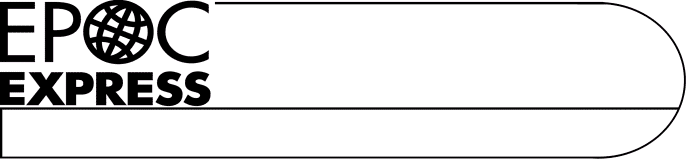 ■EPOC地域共生チームよりご案内2023愛知環境賞表彰式 および 講演会のご案内　EPOCでは、愛知県と共同で「愛知環境賞」の表彰式を開催しております。本年度は、参加人数の制限付きになりますが、講演会とともに開催させていただきます（同日開催のEPOC交流会は中止させていただきます）。講演会は、（公財）世界自然保護基金ジャパン 代表理事・会長／国連環境計画・金融イニシアチブ 特別顧問 末吉竹二郎氏をお招きし、「気候危機と企業経営」をテーマにご講演いただきます。カーボンニュートラルをキーワードに気候変動対策など事業経営リスクの問題など、ご経験や活動に基づく深い思索等をご紹介いただきます。本会はEPOC会員外の方もご参加いただけます。広く皆様のご参加をお待ちしております。※『愛知環境賞』とは企業・団体・学校等機関による環境負荷低減に向けた技術・事業・活動・教育を評価し表彰する愛知県の取り組みであり、本年も多数の応募をいただきました。EPOCは愛知環境賞の共催・表彰式運営委託を受け、当事業の一助を担わせていただいております。表彰式開催　：2023年２月９日（木）15:15～17:50会　　　場　：メルパルク名古屋（住所：名古屋市東区葵3-16-16）主　　　催　：愛知県共　　　催　：中日新聞社、環境パートナーシップ・CLUB（EPOC）後　　　援　：名古屋市、経済産業省中部経済産業局、環境省中部地方環境事務所、一般社団法人中部経済連合会、名古屋商工会議所参　加　費　：無料（定員：80名）表 彰 団 体  ：愛知県HPの「新着情報」欄（ https://www.pref.aichi.jp/ ）もしくは、下記の「愛知環境賞」特設ページよりご確認ください。https://aichi-shigen-junkan.jp/kankyoushou申込み方法　：2023年1月31日（火）までに下記URLよりお申し込みください。https://www.epoc.gr.jp/epocform/068/＜プログラム＞（14:45～	受付開始）15:15～16:20	開会挨拶　：EPOC会長　小池 利和（ブラザー工業㈱取締役会長）	講演会「気候危機と企業経営」	（公財）世界自然保護基金ジャパン（WWF） 代表理事・会長　	国連環境計画・金融イニシアチブ（UNEP FI） 特別顧問　末吉 竹二郎氏16:35～17:20	主催者挨拶：愛知県知事　大村 秀章	「2023愛知環境賞」表彰式	（金賞・銀賞・銅賞・中日新聞社賞・名古屋市長賞・優秀賞）17:20～17:50	交流（ポスターセッション）【お問合せ】　　　EPOC地域共生チーム事務局（日本製鉄㈱名古屋製鉄所 環境防災室）　　　担当：高橋 宏之・坂本 琴吹　　TEL: 052-603-703５　FAX: 052-603-7027